IDENTIFIQUE AS LETRAS QUE ESTÃO FALTANDO NA ESCRITA DOS NUMBERS E COMPLETE CORRETAMENTE.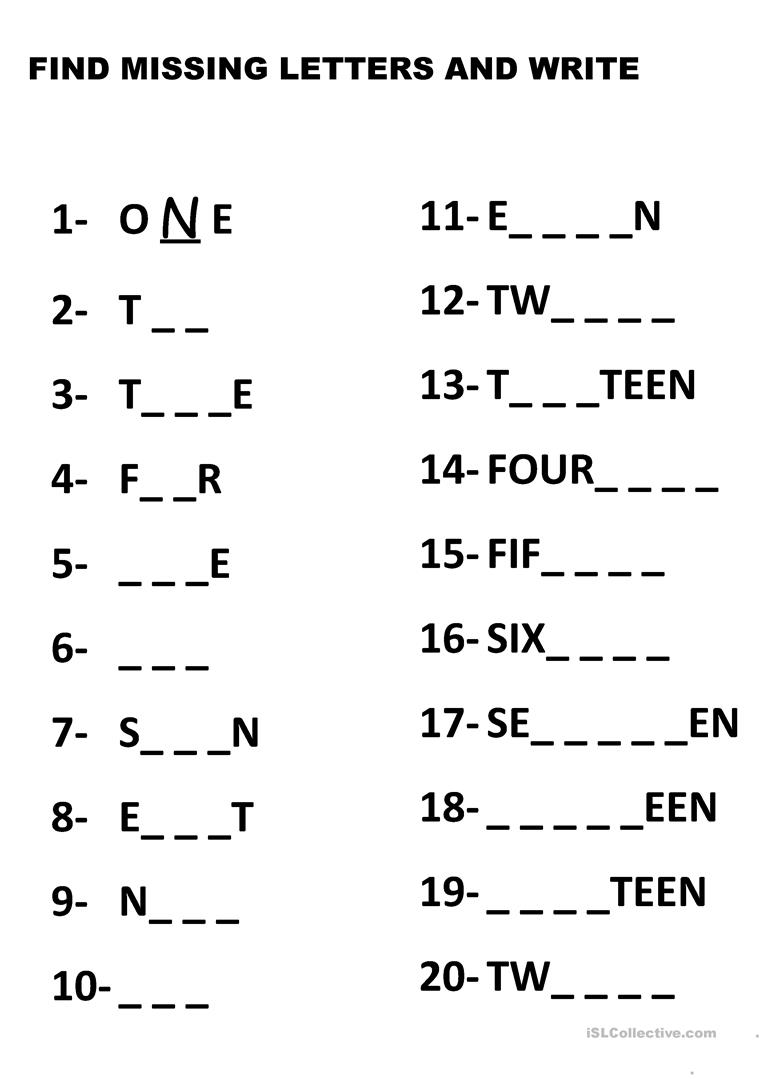 